PENERAPAN MODEL PEMBELAJARAN KOOPERATIF TIPE SNOWBALL THROWING UNTUK MENINGKATKAN KEAKTIFAN BELAJAR SISWA PADA MATA PELAJARAN IPS(Penelitian Tindakan Kelas di Kelas IV Sekolah Dasar Negeri 3 Cibogo Kecamatan Lembang Kabupaten Bandung Barat)SKRIPSIDiajukan untuk Memenuhi Sebagian Syarat MemperolehGelar Sarjana Pendidikan Program Studi PGSD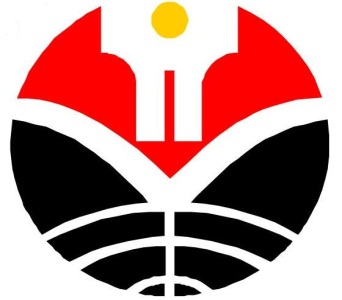 olehArieska Adzantya I.P1003379PROGRAM STUDI PENDIDIKAN GURU SEKOLAH DASARJURUSAN PEDAGOGIKFAKULTAS ILMU PENDIDIKANUNIVERSITAS PENDIDIKAN INDONESIA2014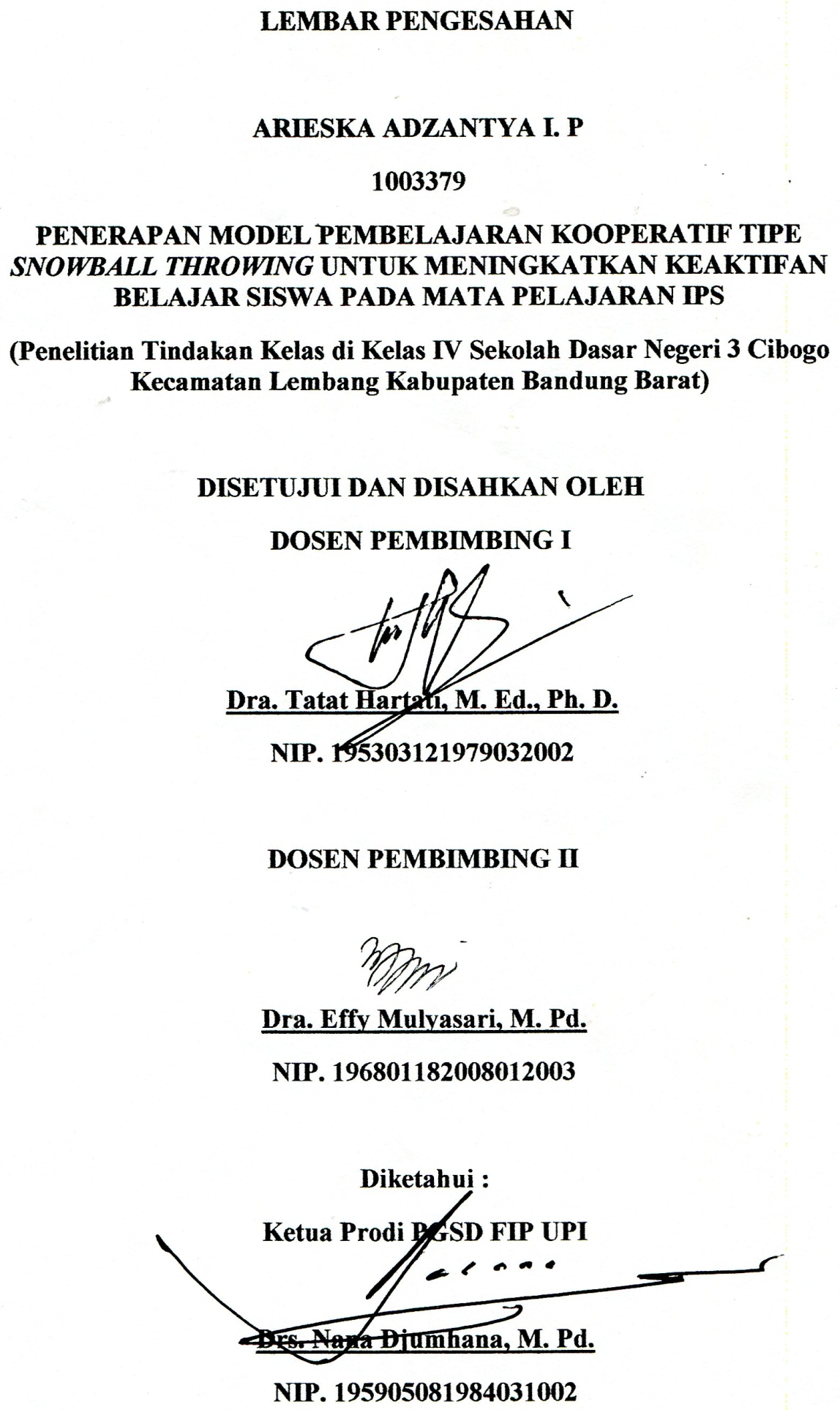 PENERAPAN MODEL PEMBELAJARAN KOOPERATIF TIPE SNOWBALL THROWING UNTUK MENINGKATKAN KEAKTIFAN BELAJAR SISWA PADA MATA PELAJARAN IPS(Penelitian Tindakan Kelas di Kelas IV Sekolah Dasar Negeri 3 Cibogo Kecamatan Lembang Kabupaten Bandung Barat)OlehArieska Adzantya I. PSebuah skripsi yang diajukan untuk memenuhi salah satu syarat memperoleh gelar Sarjana pada Fakultas Ilmu Pendidikan© Arieska Adzantya I. P 2014Universitas Pendidikan IndonesiaJuli 2014Hak Cipta dilindungi undang-undang.Skripsi ini tidak boleh diperbanyak seluruhya atau sebagian, dengan dicetak ulang, difoto kopi, atau cara lainnya tanpa ijin dari penulis.